Методические рекомендации по техническому обеспечению ограничения доступа детей к нежелательному контенту в сети Интернет в домашних условиях.Одной из задач кампании против насилия и жестокости в СМИ и других средствах массовой коммуникации в отношении целевой группы «Дети» является пропаганда ограничения доступа детей к нежелательному контенту.В учебных заведениях области эта задача решается централизованно на базе продукта  NetPolice,  установленного на DNS-серверах БУ СО ВО «Центр  информатизации и оценки качества образования», к которым подключено подавляющее большинство учебных заведений области. При использовании ресурсов сети Интернет в домашних условиях и с мобильных устройств, вопрос обеспечения безопасного использования ресурсов сети Интернет находится в зоне ответственности родителей или законных представителей. Проблему обеспечения безопасности ребенка в сети обычно разделяют  на воспитательную-разъяснительную и техническую. Мы рассмотрим технический аспект проблемы.Для ограничения доступа детей к нежелательному, опасному контенту в настоящее время имеется возможность выбрать как коммерческое, так и свободно распространяемое программное обеспечение и сервисы, либо тарифные опции Интернет-провайдеров, либо специальные возможности антивирусных программ. Принцип работы этих систем обычно строится на черных (запретных) и белых (разрешенных) списках, либо на основе фильтрации.  Наиболее широкое распространение получили три алгоритма фильтрации:фильтрация по ключевым словам - конкретные слова и словосочетания используются для включения блокировки веб-сайта.динамическая фильтрация - содержимое запрашиваемого веб-ресурса анализируется в момент обращения. Загрузка страниц ресурса в браузер блокируется, если содержимое определяется как нежелательное.URL фильтрация - запрашиваемая страница или целый домен (например, dosug.nu) могут быть определены или категоризированы как нежелательный ресурс, вследствие чего доступ к таким страницам блокируется.Лучшие в мире системы контентной фильтрации используют URL фильтрацию, основанную на анализе и категоризации интернет-ресурсов. Такой механизм признан наиболее эффективным методом фильтрации контентаДля ограничения доступа к нежелательному или опасному контенту с настольных компьютеров и мобильных устройств можно использовать дополнительные опции, предлагаемые большинством Интернет-провайдеров. Для этого необходимо обратиться в службу технической поддержки провайдера, телефон данной службы обычно указан в договоре и высказать пожелание подключения данной услуги. Далее необходимо следовать инструкциям оператора.Можно так же использовать специализированное программное обеспечение и сервисы. Мы рассмотрим наиболее популярные, некоммерческие версии:SkyDNS может работать практически на любом устройстве, имеющем выход в Сеть. Безопасный Интернет доступен пользователям различных платформ Windows, Linux и MacOS, нетбуков и планшетов, мобильных телефонов и смартфонов.Позволяет фильтровать более пятидесяти категорий сайтов, вести собственные списки исключений, собирать статистику за один месяц работы.Кроме того вы можете задавать расписание работы, например чтобы при отсутствии родителей всегда применялся детский профиль настроек, а вечером система переключалась на родительские настройки фильтра.Если же вы не хотите ограничивать доступ вашего ребенка, то вы всегда можете посмотреть в подробной статистике какие же сайты посещал ваш ребенок пока вас не было дома.Для подключения данного сервиса необходимо: пройти по ссылке https://www.skydns.ru/выбрать раздел «Регистрация» (в правом верхнем углу)пройти процедуру регистрации: указать адрес электронной почты, к которой Вы имеете доступ, придумать надёжный пароль, в специально отведенное поле ввести защитный код, который будет отображен на картинкенажать кнопку «Регистрация»После регистрации на указанный Вами адрес придёт письмо с подтверждением регистрации в системе. Чтобы начать работу с сервисом Вам необходимо войти в личный кабинет (https://www.skydns.ru/auth/login) и выбрать «скачать SkyDNS Agent». Запустите скачанную программу SkyDNS Agent, при первом запуске программа предложит вам авторизоваться под своими реквизитами. Введите свой логин и пароль. и она автоматически сделает необходимые настройки на вашем компьютере для работы с сервисом.После этого можно настроить в личном кабинете фильтр блокируемых сайтов, «черные» и «белые» списки.Не коммерческая версия имеет ограниченный функционал не умеет блокировать баннеры, работать с большими списками, оказываемая поддержка по бесплатному тарифу оказывается в рамках общедоступного форума, но в целом программа справляется с поставленной задачей.NetPolice Child http://netpolice.ru/filters/child/В программе реализованы две технологии фильтрации – URL-фильтрация и динамическая фильтрация. Фильтр проверяет не только к какой категории (запрещённой или разрешённой) относится запрашиваемый сайт, но и анализирует его содержимое. Бесплатная версия программы содержит 5 категорий фильтрации, может формировать информационные отчеты, разграничивает доступ к настройкам по паролю, может перенаправлять поиск на безопасный поисковик search.netpolice.ru, блокировать  загрузки исполняемых файловДля того, что бы воспользоваться данной системой, необходимо:пройти по ссылке http://netpolice.ru/filters/lite/ выбрать раздел «Новичок» и пройти регистрацию (в правом верхнем углу)при регистрации: указать адрес электронной почты, к которой Вы имеете доступ, придумать надёжный пароль, в специально отведенное поле ввести защитный код, который будет отображен на картинкенажать кнопку «Регистрация» скачать и запустить инсталлятор, для этого открыть главное меню ОС (с помощью кнопки "Пуск" панели задач или клавиши "Win Key" клавиатуры - ) перейти к подменю "Все программы" и выбрать пункт "NetPolice Lite", в открывшемся подменю выбрать элемент "Администрирование NetPolice Lite": ввести пароль в текстовое поле «Введите пароль:» окна нажать на кнопку «ОК».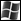 на вкладке настроек включить функции блокировки сайтов с опасным содержимым и с категорией сайтов, несовместимых с задачами образованияТеперь Ваш компьютер защищен.Обращаем внимание, что на домашних компьютерах так же можно задействовать антивирусные программы, с функцией «Родительский контроль», которые могут защитить ребенка от нежелательного контента. В основном это коммерческие продукты. Однако, существуют и бесплатные продукты, например, Avira Free Antivirus 2013 с веб-приложением Avira Free SocialShield. Использование функции родительского контроля подробно описано в инструкциях пользователя для антивируса.Стоит обратить особое внимание на наличие функции родительского контроля при приобретении антивирусной программы, или продлении лицензии на следующий год, сообщить о Вашем желании распространителю ПО. Практически все современные разработчики антивирусных пакетов имеют в своём арсеналы  продукты для обеспечения безопасности ребенка в сети, блокировки нежелательного и опасного контента.Еще раз необходимо напомнить, что для ограничения доступа  к нежелательному, опасному контенту в настоящее время имеется возможность выбрать как коммерческое, так и свободно распространяемое программное обеспечение и сервисы, либо тарифные опции Интернет-провайдеров, либо специальные возможности антивирусных программ.	